Daily SpecialsSushiEveryday OptionsEveryday OptionsSandwiches, Rolls and WrapsDrinks & Snacks*please note some after lunch sales can now be ordered online.Canteen orders may be placed:Over the counter before school siren Online at: www.quickcliq.com.au*Online orders close at 8.30am.Churchlands Primary SchoolWinter Menu 2024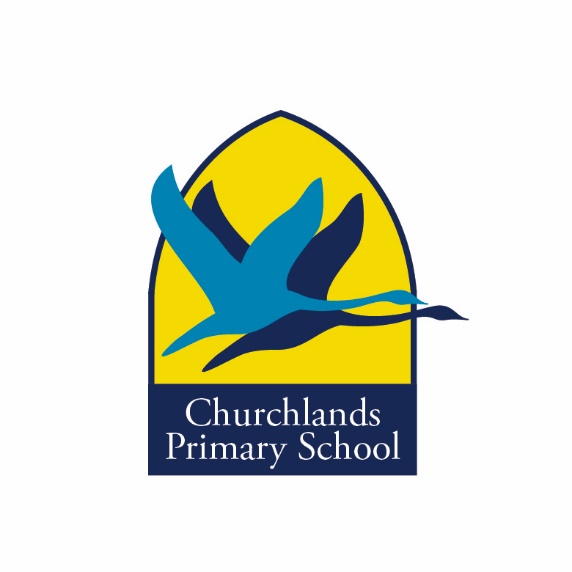 The canteen is open Wednesday, Thursday & FridayContact Canteen9253 9473 or 0493 716 712          Canteen convenorClementine on 0478 699 801The canteen is always looking for volunteers to help us in the canteen. All help is gratefully appreciated. A big thanks to all the volunteers who have been coming in and supporting us with help. Thanks also for placing your orders with us.With your help our aim is to keep the prices as reasonable as possible to keep this service open to parents, children and staff. WEDNESDAYWEDNESDAYBacon Blitz Pizza  (G)*Gluten free pizza base available (extra 50c)$4.50Ham, Cheese & P’apple Blitz Pizza(G)*Gluten free pizza base available (extra 50c)$4.50Supreme Pizza Singles (A)*Gluten free pizza base available (extra 50c)$4.50Vegetarian Pizza Singles (A)Includes pizza sauce, cheese, mushroom, olive  & capsicum$4.50THURSDAYTHURSDAYBento BoxIncludes your choice of Ham and Cheese or Cheese ½ Sandwich, 2 pieces of Sushi, Veggie sticks, fruit piece and your choice of mini orange muffin or Anzac biscuit.$6.50Classic Traveller Beef Pie$5.00Good Eating Party Pie (A)maximum 4 per order$1.50Good Eating Sausage Roll (A)$3.50Tomato Sauce 26ml (A)$0.50FRIDAYFRIDAYOodles of NoodlesThin egg noodles with Chicken and Veggies.Vegetarian option available$6.50Teriyaki Chicken and Rice Regular$8.00Teriyaki Chicken and Rice Large$10.004 Pieces4 PiecesChoose ONE of Chicken, Tuna or Vegetarian$6.506 Pieces6 PiecesChoose ONE of Chicken, Tuna or Vegetarian$8.00Hot MealsHot MealsMacaroni Cheese (G)Vegetarian (made on site)*Gluten free macaroni available (extra 50c)$5.50Spaghetti Bolognese (G)*Gluten free spaghetti available (extra 50c)$5.50Mild Japanese Curry with ChickenCurry served with rice. Vegetarian option available*Gluten Free$5.50Vegetarian Spaghetti$5.00Half a Stuffed Spud – Ham (G)*Gluten Free$5.00Half a Stuffed Spud – Vegetarian (G)*Gluten Free$5.00Salads (G)All salad trays come with fresh seasonal vegetables, beetroot, a slice of orange and a sachet of French dressingSalads (G)All salad trays come with fresh seasonal vegetables, beetroot, a slice of orange and a sachet of French dressingSalad Tray$7.00Salad Tray with One Choice of Cheese, Chicken, Egg, Ham or Tuna$8.00*Add extra cheese to any salad$1.20*Add a boiled egg to any salad$1.20Vegetable TubIncludes sticks of carrots, cucumber, celery, capsicum and cherry tomatoes.*Add cheese*Add a boiled egg$4.50$1.20$1.20SandwichSandwichRollWrapVegemite$3.00$3.00$3.40$3.60Cheese$3.70$3.70$4.10$4.30Ham & Salad$4.50$4.50$4.90$5.10Ham & Cheese$4.50$4.50$4.90$5.10Chicken$4.30$4.30$4.80$5.00Tuna$4.30$4.30$4.80$5.00Egg plain or curried$3.90$3.90$4.30$4.50Baked Beans$3.50$3.50$3.90$4.10Salad Sandwich$3.80$3.80$4.20$4.40Customise your sandwich by adding the following extras.*Gluten free sandwich or wrap available (50c extra).Customise your sandwich by adding the following extras.*Gluten free sandwich or wrap available (50c extra).Customise your sandwich by adding the following extras.*Gluten free sandwich or wrap available (50c extra).Customise your sandwich by adding the following extras.*Gluten free sandwich or wrap available (50c extra).Customise your sandwich by adding the following extras.*Gluten free sandwich or wrap available (50c extra).Egg                   $1.20Egg                   $1.20Cheese                     $1.20Cheese                     $1.20Cheese                     $1.20Mayo               $0.30Mayo               $0.30Beetroot                  $0.40Beetroot                  $0.40Beetroot                  $0.40Tomato Sauce $0.30   Tomato Sauce $0.30   Tomato                    $0.40Tomato                    $0.40Tomato                    $0.40Onion                       $0.40Onion                       $0.40Onion                       $0.40Salad includes lettuce, tomato, carrot, cucumber $1.50Salad includes lettuce, tomato, carrot, cucumber $1.50Salad includes lettuce, tomato, carrot, cucumber $1.50Salad includes lettuce, tomato, carrot, cucumber $1.50Salad includes lettuce, tomato, carrot, cucumber $1.50Toasted Sandwiches & Rolls (G)Toasted Sandwiches & Rolls (G)Toasted Sandwiches & Rolls (G)Toasted Sandwiches & Rolls (G)SandwichRollVegemiteVegemite$3.40$4.00CheeseCheese$4.00$4.50Ham & CheeseHam & Cheese$4.80$5.30ChickenChicken$4.60$5.10TunaTuna$4.60$5.10Baked BeansBaked Beans$3.80$4.30SpaghettiSpaghetti$3.80$4.30Customise your sandwich by adding the following extras*Gluten free sandwich or roll available (50c extra).Customise your sandwich by adding the following extras*Gluten free sandwich or roll available (50c extra).Customise your sandwich by adding the following extras*Gluten free sandwich or roll available (50c extra).Customise your sandwich by adding the following extras*Gluten free sandwich or roll available (50c extra).Cheese                  $1.20Tomato                   $0.40Tomato                   $0.40Tomato                   $0.40Mayo                     $0.30Pineapple              $0.40Pineapple              $0.40Pineapple              $0.40Tomato Sauce      $0.30Onion                     $0.40         Onion                     $0.40         Onion                     $0.40         Snacks can be added to lunch purchases onlySnacks can be added to lunch purchases onlyBottled Water (G)$1.20Hilo Milk 300ml (G)$1.80Flavoured Milk 300ml (G)Banana, Choc, Strawberry$2.50Zymil (G)Lactose free milk – Chocolate$2.80Juice Box (A)Apple, Apple & Blackcurrant, Tropical$1.70Yoghurt (G)Vanilla, Strawberry$2.50Mixed Fruit Tub (G)$4.00Boiled Egg (G)$1.20Apple Slinky (G)$1.50Pikelet (G)$0.60Anna’s Muffin in a Cone (A)$1.20Bliss Ball$1.20Orange Muffin$1.20Gluten Free Muffin$1.50Recess ItemsRecess ItemsAvailable over the counter at recess onlyAvailable over the counter at recess onlyPikelets (G)$0.60Cheesie (G)$1.50Cheesie Special (G)With baked beans or spaghetti$2.00Garlic bread (G)$0.50Anna’s Brownie Muffins (A)$1.20Milo (Hot) (G)$1.50Milo (Cold)(G)$2.00Chicken Goujons (Wednesday only) (A)$0.50Anna’s Lebanese Pizza (G)Ham or Vegetarian (Thursday)$0.60BYO Apple to slinky (G)$0.20Sippah straw and milk$2.50After Lunch Counter SalesAfter Lunch Counter Sales*Icy Poles (A)Assorted flavours$1.00Snap Stix (A)$1.00 or $0.50 Half*Moosies (A)$1.80 or $0.90 HalfFrozen Fruit Pieces (G)From $0.05 - $0.40*Frozen Yoghurt Tub (A)$2.20Vanilla Bucket (GF)$1.50Frozen Milk or Juice Cup$1.00Zymil Frozen Milk Cup (lactose free)$1.50